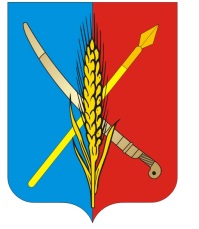                      
 				      АДМИНИСТРАЦИЯВасильево-Ханжоновского сельского поселенияНеклиновского района Ростовской областиПОСТАНОВЛЕНИЕ                                                                     с. Васильево-Ханжоновка             « 05» февраля 2019г.    					№ 19   В соответствии с решением Собрания депутатов Васильево-Ханжоновского сельского поселения от 28 января  2019 г.  № 95 «Об утверждении положения об оплате труда  работников, осуществляющих техническое обеспечение деятельности органов местного самоуправления Васильево-Ханжоновского сельского поселения и обслуживающего персонала органов местного самоуправления Васильево-Ханжоновского сельского поселения», на основании Устава муниципального образования «Васильево-Ханжоновское сельское поселение», Администрация  Васильево-Ханжоновского  сельского   поселения   п о с т а н о в л я е т:Утвердить Положение о премировании обслуживающего персонала органов местного самоуправления Васильево-Ханжоновского сельского поселения согласно приложения.Настоящее постановление вступает в силу с момента опубликования и распространяется на правоотношения, возникающие с 01.01.2019г.                3. Признать утратившим силу постановление Администрации Васильево-Ханжоновского сельского поселения от 01.03.2016г. № 35 «Об утверждении Положения о премировании обслуживающего персонала  аппарата Администрации   Васильево-Ханжоновского сельского поселения».               4.Контроль за исполнением постановления оставляю за собой.Глава АдминистрацииВасильево-Ханжоновского сельского поселения 	                                        С.Н. ЗацарнаяПриложениек постановлению Администрации  Васильево-Ханжоновского сельского поселения                                                                                                       от 05.02. 2019г.   № 19ПОЛОЖЕНИЕо премировании обслуживающего персоналаорганов местного самоуправления Васильево-Ханжоновского сельского поселенияНастоящее Положение определяет условия и порядок выплаты премии водителям легковых автомобилей и работникам, осуществляющим охрану и (или) обслуживание зданий аппарата и Администрации Васильево-Ханжоновского сельского поселения  (далее -  обслуживающий персонал).Обслуживающему персоналу выплачивается премия по результатам работы за месяц в следующих размерах:рабочим из числа обслуживающего персонала, тарифицируемым по 1-3 разрядам – до 25 процентов ставки заработной платы;рабочим из числа обслуживающего персонала, тарифицируемым по 4-8 разрядам, и высококвалифицированным рабочим – до 50 процентов ставки заработной платы.Начисление и выплата  ежемесячной премии осуществляется за фактически отработанное время, одновременно с выплатой заработной платы за текущий месяц с учетом исполнения должностных обязанностей.Работникам, вновь принятым на работу и отработавшим неполный месяц, премия может быть выплачена пропорционально отработанному времени по приказу (распоряжению)  Главы Администрации Васильево-Ханжоновского сельского поселения.Обслуживающему персоналу к юбилейным датам (50, 60 лет) и праздничным дням может выплачиваться премия в пределах средств, предусмотренных в фонде оплаты труда.Обслуживающий персонал может быть лишен премии частично или полностью:за невыполнение распоряжений, приказов руководителей – лишение премии до 50 процентов;за нарушение правил техники безопасности и противопожарной безопасности – лишении премии до 50 процентов;за порчу муниципального имущества – лишение премии до 50 процентов.Лишение премии производится по распоряжению Главы Администрации Васильево-Ханжоновского сельского поселения При утверждении фондов оплаты труда сверх суммы средств, направляемых  для выплаты ставок заработной платы обслуживающему персоналу, предусматриваются следующие средства на выплату (в расчете на год):- премии по результатам работы за месяц – в размере 6 ставок заработной платы.Об утверждении Положения о премировании обслуживающего  персонала органов местного самоуправления  Васильево-Ханжоновского сельского поселения